ЧЕРНОПЕНСКИЙ  ВЕСТНИК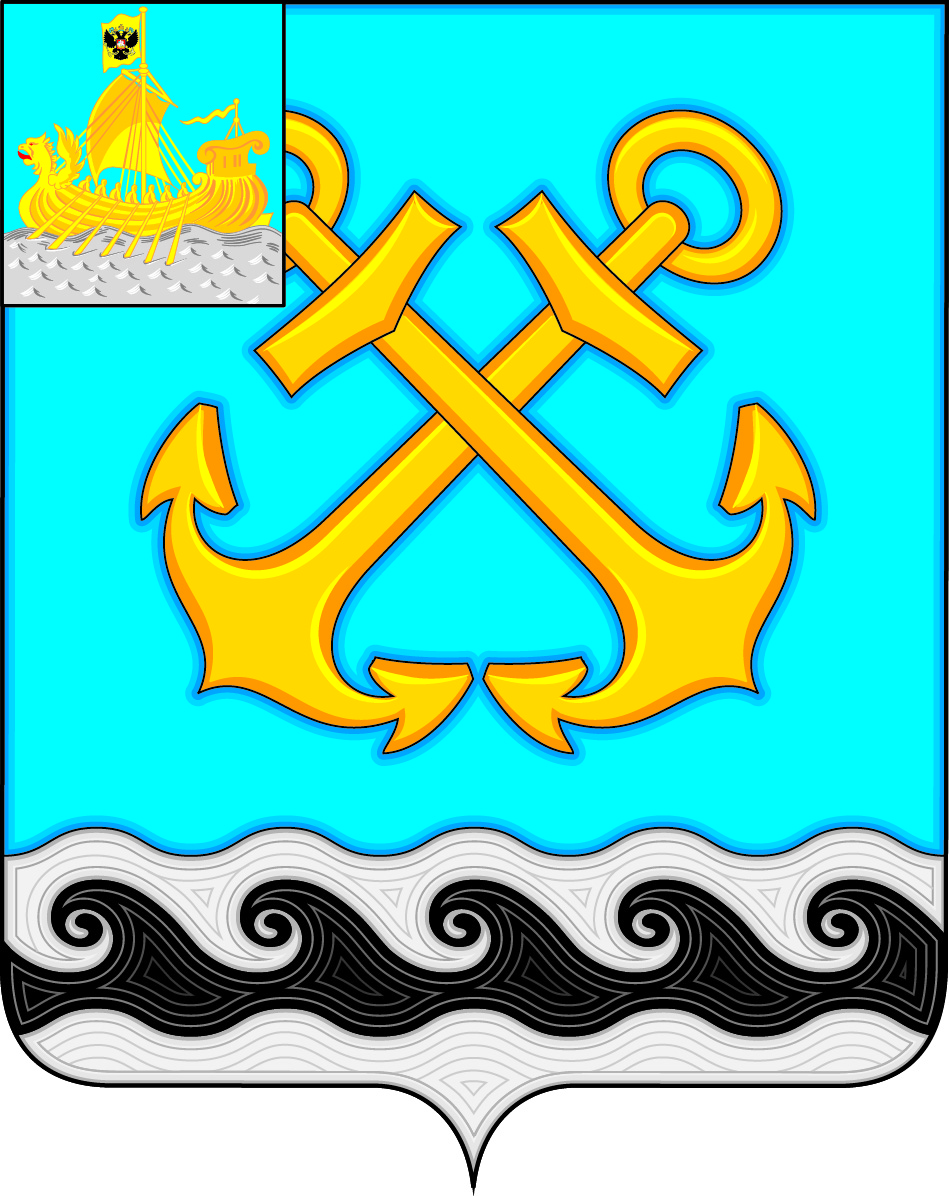 Информационный бюллетень Учредитель: Совет депутатов Чернопенского сельского поселения Костромского муниципального районаКостромской областиИнформационный бюллетеньвыходит с 30 ноября 2006 года               № 15       четверг  17 августа  2023 года Сегодня в номере:1. Информация   прокуратуры Костромского района (Разъяснения законодательства)……………………………………………………………….....стр.22. Информация Военная прокуратуры Костромского гарнизона…….....стр. 33. Информация Военная прокуратуры Костромского гарнизона…….....стр. 4Разъяснения законодательства на тему: «Конституционный Суд Российской Федерации в Постановлении Конституционного Суда РФ от 21.07.2023 № 44-П «По делу о проверке конституционности пункта 1 статьи 152 Гражданского кодекса Российской Федерации в связи с жалобой гражданки Е.А. Попковой» указал на необходимость опровержения работодателем сведений о совершении работником дисциплинарного проступка, если приказ о привлечении его к ответственности признан незаконным и отменен судом».Отмечено, что пункт 1 статьи 152 ГК РФ позволяет оценить распространенные в отношении работника сведения о факте совершения им дисциплинарного проступка как не соответствующие действительности в случае отмены судом приказа работодателя о применении к работнику дисциплинарного взыскания в связи с недоказанностью факта дисциплинарного проступка, а значит, позволяет возложить на работодателя обязанность опровергнуть эти сведения.Указанное положение не противоречит Конституции РФ, поскольку по своему конституционно-правовому смыслу предполагает, что если приказ работодателя, которым работник привлечен к дисциплинарной ответственности и информация о котором распространена работодателем, признан незаконным (недействительным) в связи с недоказанностью факта дисциплинарного проступка и отменен в судебном порядке, то содержащиеся в нем и распространенные сведения о совершении дисциплинарного проступка, порочащие честь, достоинство или деловую репутацию работника, презюмируются не соответствующими действительности с момента его издания.Нельзя признать достаточным для опровержения распространенных сведений одно лишь удаление такого приказа с мест его предшествующего размещения без сообщения причин, побудивших к тому работодателя, включая факт признания судом такого приказа незаконным.Если работодатель уклоняется от действий по опровержению содержащихся в таком приказе сведений или осуществляет опровержение способом, не позволяющим в полной мере восстановить доброе имя работника, суд по требованию работника возлагает на работодателя обязанность распространить тем же способом, которым распространены сведения о привлечении работника к дисциплинарной ответственности (или аналогичным, но таким же по охвату аудитории и доступности), информацию об отмене судом этого решения, чтобы из нее было очевидно, что сведения о совершении работником дисциплинарного проступка не соответствуют действительности.Также в случае, когда на основе фактических обстоятельств дела суд приходит к выводу, что распространение работодателем сведений о приказе о применении к работнику дисциплинарного взыскания было недобросовестным, не исключается наступление гражданско-правовой ответственности распространителя перед потерпевшим в форме возмещения убытков и (или) компенсации морального вреда._______________________________________В Костромской области по инициативе военной прокуратуры организация привлечена к административной ответственности за нарушение законодательства в области охраны окружающей среды.Военная прокуратура Костромского гарнизона по результатам 
проведенной проверки возбудила в отношении одного из индивидуальных предпринимателей дело об административном правонарушении по ч. 1 
ст. 8.2 КоАП РФ (несоблюдение требований в области охраны окружающей 
среды при сборе, накоплении, транспортировании, обработке, утилизации 
или обезвреживании отходов производства и потребления).Установлено, что предпринимателем, осуществляющим деятельность 
по эксплуатации твердотопливной котельной, на территории одного из 
лесничеств, расположенном в Костромской области, допущено накопление 
золы от сжигания опилок на почву, а также не оборудована для хранения 
этих отходов площадка.По результатам рассмотрения административного дела Верхне-Волжским межрегиональным управлением Федеральной службы по надзору в сфере природопользования предприниматель привлечен к административной ответственности в виде штрафа на сумму 10 тыс. рублей.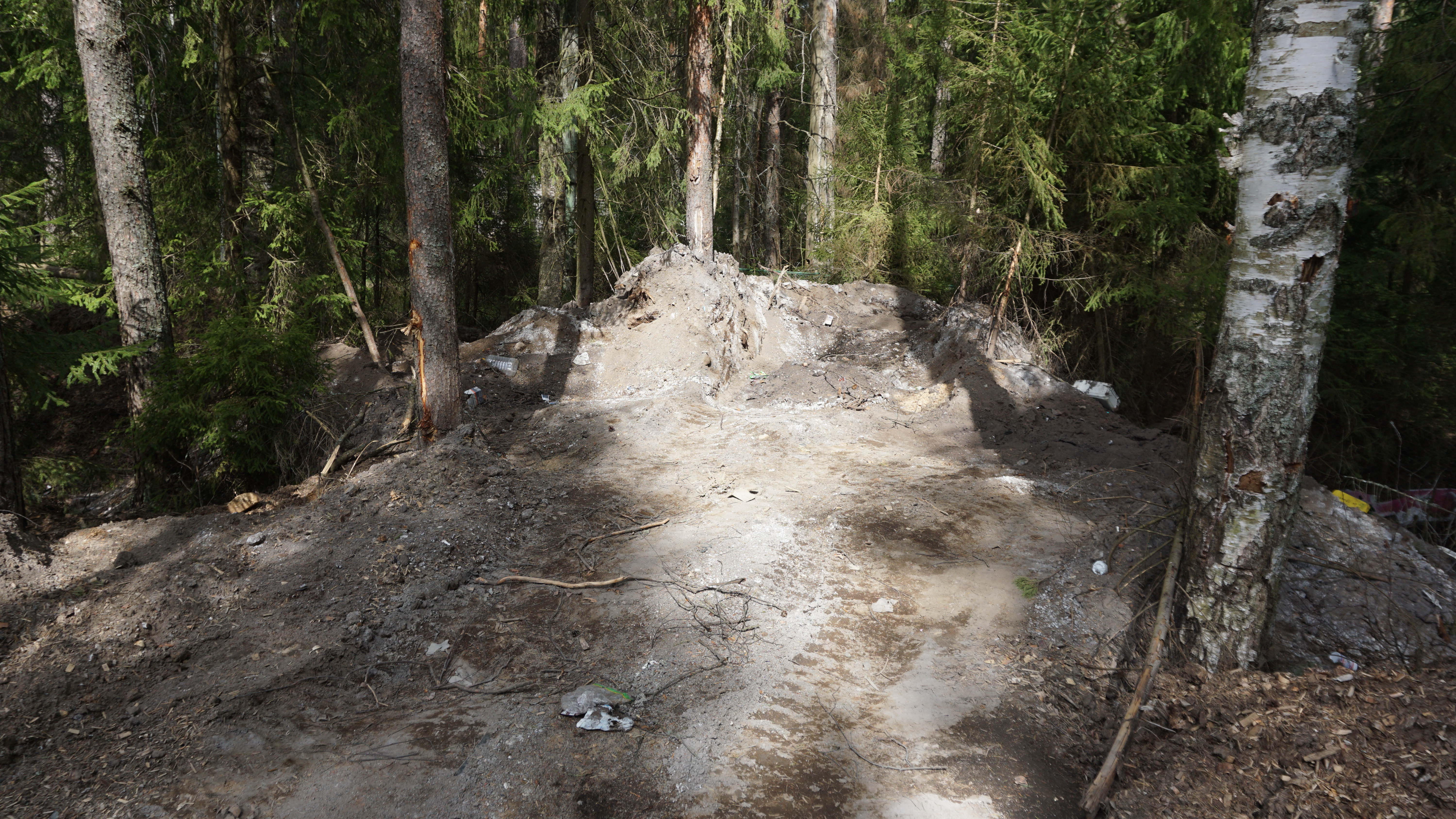 Военная прокуратура Костромского гарнизонаВоенные прокуроры принимают участие в мероприятиях по сплочению воинских коллективов Костромского гарнизонаНа протяжении августа текущего года военные прокуроры совместно 
с командованием воинских частей принимают непосредственное участие 
в комплексе мероприятий, направленных на сплочение воинских коллективов и предупреждение нарушений уставных правил взаимоотношений между военнослужащими.Указанные мероприятия направлены на психологическую адаптацию военнослужащих в первые месяцы военной службы к условиям ее прохождения и на повышение уровня их правовых знаний.Прокурорские работники проводят лекции и индивидуальные беседы 
с различными категориями военнослужащих воинских частей Костромского гарнизона, отвечают на возникающие в ходе встреч вопросы, проводят личный прием военнослужащих и членов их семей.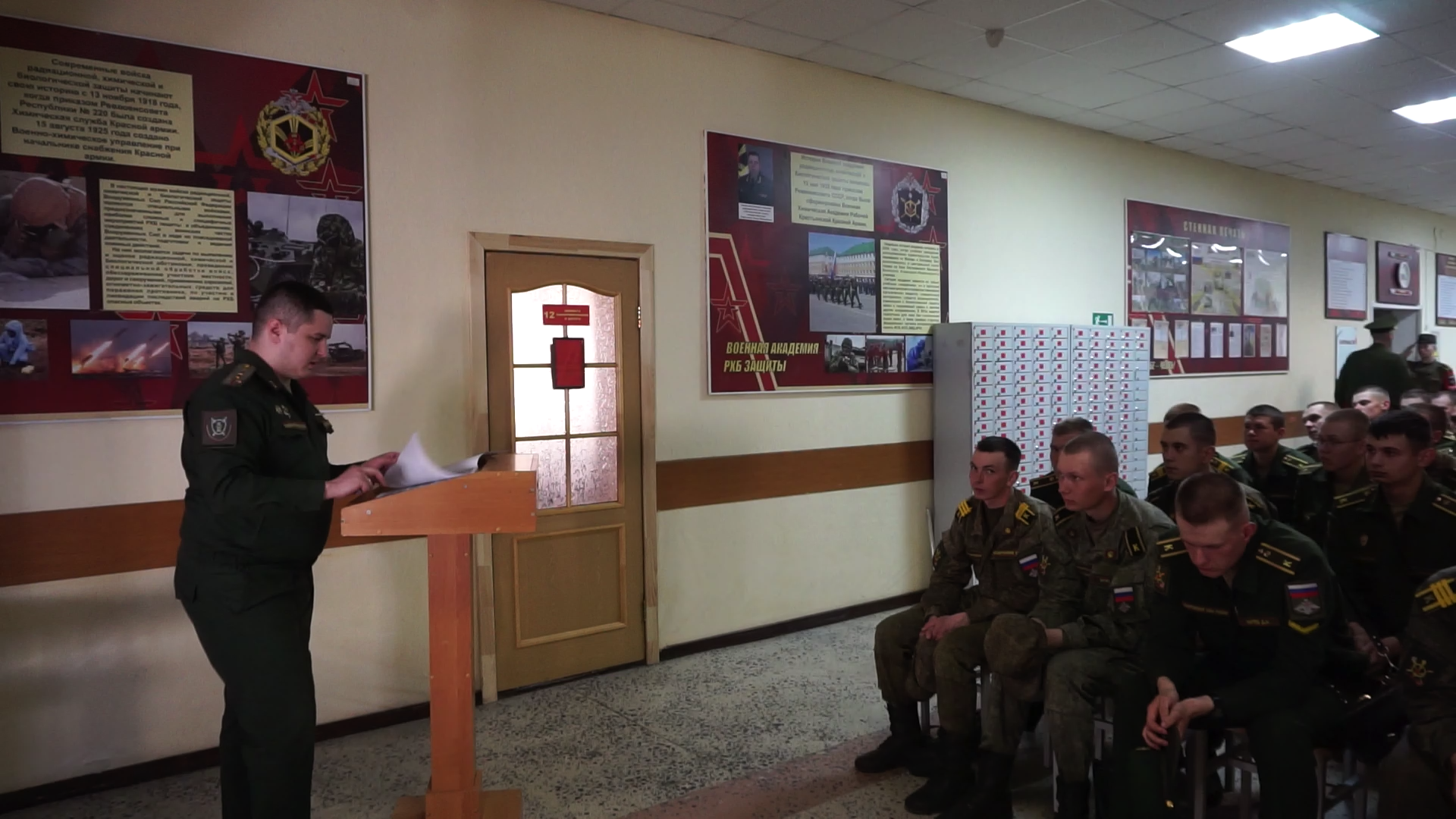 Военная прокуратура Костромского гарнизона Информационный бюллетень учрежден Советом депутатов Чернопенского сельского поселения.Выходит по мере необходимости, но не реже 1 раза в месяц, .Адрес издательства: п.Сухоногово, пл.Советская, 3	Контактный телефон: 664-625